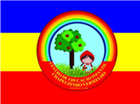 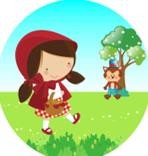 PLANO DE GESTÃO PARA DIRETORA CENTRO DE EDUCAÇÃO INFANTIL CHAPEUZINHO VERMELHO - EDITAL Nº 053/2022MUNICÍPIO DE VITOR MEIRELES SECRETARIA MUNICIPAL DE EDUCAÇÃOIDENTIFICAÇÃO CENTRO DE EDUCAÇÃO INFANTIL CHAPEUZINHO VERMELHOUNIDADE: CENTRO DE EDUCAÇÃO INFANTIL CHAPEUZINHO VERMELHODECRETO: Lei nº 519 de 15 de dezembro de 2003.ENDEREÇO: Rua Afonso Rinaldi, Nº 176, Bairro: Palmitos - Vitor Meireles / SC CEP: 89148000FONE: (47) 32580391.CÓDIGO MEC- INEP: 42143047 CNPJ: 12.131.387/0001-02.E –MAIL: ceichapeuzinhovermelho123@gmail.com INSTAGRAM:ceichapeuzinhovermelho123@gmail.comCANDIDATA A GESTORA: ILMA WATRASA - NÍVEIS E MODALIDADES DE ENSINO:As proposições teóricas e a apresentação de estratégias pedagógicas serão realizadas nas faixas etárias, que o Centro de Educação Infantil Chapeuzinho Vermelho atende é:Etapa Creche :(0 a 03 anos)Etapa Nível Pré I: (04 a 05 anos)B - HORÁRIO DE FUNCIONAMENTO DA ESCOLA:Atualmente o Período é Integral: Das 07•:00 as 19:00 horas.II- DIAGNÓSTICO DA SITUAÇÃO ATUAL DA ESCOLASOBRE O PPP –PROJETO POLÍTICO PEDAGÓGICO.O PPP (Projeto Político Pedagógico), da UNIDADE: CENTRO DE EDUCAÇÃO INFANTIL CHAPEUZINHO VERMELHO foi montado por uma equipe que estudou cada detalhe, e sempre no início de cada ano letivo ele é atualizado. A Gestão do CEI da Rede Municipal de Ensino por meio da Gestão Democrática tem como princípio, a garantia de um padrão de qualidade educacional, garantir as aprendizagens essenciais e promover a transparência dos processos pedagógico, administrativo e financeiros. O Centro de Educação Infantil “Chapeuzinho Vermelho”, foi inaugurado no dia 20 de fevereiro de 2004, com início ao atendimento as crianças em 25 de fevereiro do mesmo ano, atualmente Centro de Educação Infantil Chapeuzinho Vermelho, CNPJ 12.131.387/0001-02, localizado na Rua Afonso Rinaldi nº 176, Bairro Palmitos, Vitor Meireles, SC. Tem como objetivo principal o atendimento de crianças de 0 a 5 anos enquanto os pais estão no trabalho e também aquelas que pretendem estudar desde cedo para assim aprimorar seu desenvolvimento. atende filhos de funcionários públicos, das empresas e comércio local. O atendimento é das 07h:00min às 19h:00min.O corpo administrativo docente são profissionais habilitados e com formação contínua na área. Todos os funcionários são concursados e com formação contínua na área.Na instituição trabalhavam: uma diretora, duas auxiliares de direção, treze professoras, duas serventes, três merendeiras, dez professoras auxiliares de sala.No PPP do CEI, é registrada toda a boa infraestrutura física e tecnológica, todos os espaços existentes no CEI e todos os bens que o mesmo possui.Define os projetos e parcerias/ plano e metas, que a entidade deseja desenvolver para a melhoria do CEI, Projetos e parcerias, organização curricular, organização didático pedagógico, organização do regime escolar contém as responsabilidades e deveres dos funcionários, fundamentos pedagógicos,tem também as normas de funcionamento do CEI. Como é o sistema de avaliação da aprendizagem das crianças, e também os membros da APP vigente.DESENVOLVIMENTO PEDAGÓGICO:As práticas pedagógicas na Educação Infantil devem considerar as especificidades da criança pequena e das formas como ela aprende e se desenvolve.Os professores organizam suas metodologias de acordo com conhecimentos próprios sobre o processo de ensino e aprendizagem, tendo como base a BNCC: Base Nacional Comum Curricular, a Proposta Curricular e de acordo com referência proposta pelo município.O desenvolvimento pedagógico da Educação Infantil, está sempre bem atualizado, com acompanhamento e aperfeiçoamento do pedagógico municipal, as professoras são todas formadas com boas qualificações, apresentando um excelente trabalho.Com a elaboração de projetos pedagógicos com ações planejáveis e possíveis de se fazer. Seguimos essas bases de aprendizagens:BNCC- Base Nacional Comum Curricular; Diretrizes Curriculares da Educação Infantil; Plano Municipal de Educação.ADMINISTRATIVO:O administrativo deve garantir requisitos técnicos e operacionais que viabilizam a realização do trabalho escolar de modo eficaz e transparente. Gestão administrativa escolar é a área responsável por verificar como estão sendo utilizados os recursos financeiros e físicos na instituição, além de cuidar da manutenção da escola. O administrativo do CEI Chapeuzinho Vermelho é composto pela diretora, secretaria municipal de Educação, comunidade escolar e APP. bem como em consonância de toda equipe escolar.Na instituição trabalhavam: uma diretora, duas auxiliares de direção, treze professoras, duas serventes, três merendeiras, dez professoras auxiliares de sala.Tem-se uma boa organização, cada professora tem uma auxiliar, para ajudar com as crianças. As cozinheiras também tem uma ajudante em tempo integral. A direta tem sua auxiliar também, que ajuda em tudo o que for preciso.FÍSICA:O CEI CHAPEUZINHO VERMELHO, possui uma boa estrutura física:Seis salas de aulas,Sala de planejamento para professores,Sala para lanche dos funcionários,Secretaria,Refeitório para as crianças lancharem,Cozinha,Lactário,Banheiros o suficiente,Quadra de areia,Pati coberto para brincarem,Espaço gramado para atividades livres,Playground com brinquedos,Lavanderia,O espaço é todo cercado para maior segurança,O espaço é todo monitorado por 16 câmeras,Todas as salas tem ar-condicionado e bebedouros.É um excelente lugar para as crianças sentirem-se bem.FINANCEIRA:O principal objetivo da gestão financeira escolar. É nortear as decisões da instituição, no que diz respeito a investimentos, uso de capital para inovação pagamento de contas.A escola é uma instituição pública que recebe verbas da junção de um conjunto de impostos e transferências realizadas pela União, conforme processo de redistribuição do Fundo de Manutenção e Desenvolvimento da Educação Básica e de Valorização dos Profissionais da Educação (FUNDEB). Entretanto, a aplicação dessas verbas federais precisa de um trabalho de gestão financeira de forma colaborativa e participativa – com finalidades de atender às demandas de infraestrutura da escola.Um dos recursos financeiros disponibilizados pela União é o Programa Dinheiro Direto na Escola (PDDE), caracterizado como uma assistência realizada às escolas de educação básica em redes municipais, estaduais e Distrito Federal, a fim de melhorar a infraestrutura física e pedagógica.Por meio de reuniões, traçar objetivos comuns em que todos possam decidir onde será priorizado os gastos. Determinar quem serão os prestadores de serviços.Trazer limpidez nas prestações das contas. Cabe ao diretor a garantia da constituição e a organização dos órgãos colegiados que, em conjunto com a equipe gestora, deve administrar as verbas recebidas, de forma democrática, principalmente, em relação ao destino de recursos financeiros vinculados às questões pedagógicas e administrativas.A parte financeira se faz com contribuição expontânea dos pais, rifas, eventos como: vendas de livros, pasteis, bolos, noites culturais e tudo isso provindos de projetos.E grande parte vem dá dos valores vem da Secretaria Municipal de Educação.PESSOAL E RELACIONAL:Precisa-se considerar:Ouvir e respeitar os outros; compreender perspectivas e alternativas de cada um; ter empatia pelos pontos de vista diferentes; manter a coesão de sujeitos e grupos como um todo.O pessoal e relacional sempre precisa ser alimentado com conversas, escutas, trabalho em equipe e também paradas pedagógicas para um melhor entendimento.Esses são intrínsecos ela consiste na capacidade do ser humano de lidar consigo mesmo, de respeitar as qualidades e limitações e de reconhecer pontos que merecem melhorias. Fazendo isso, você se relaciona melhor também com as pessoas ao seu redor.III- MISSÃO E VISÃO DA ESCOLAEscreva um texto sucinto e objetivo de acordo com o PPP (Projeto Político Pedagógico) da referida unidade escolar, que mostre com clareza a identidade da escola, onde qualquer leitor, seja ele professor, coordenador ou pai de aluno, entenda o que a escola quer transmitir.UNIDADE: CENTRO DE EDUCAÇÃO INFANTIL CHAPEUZINHO VERMELHO TEM COMO MISSÃO:Nossa Missão é assegurar a melhoria do ensino, garantindo a participação ativa da comunidade escolar e efetivar a formação integral dos alunos para que eles possam agir construtivamente na transformação do seu meio.UNIDADE: CENTRO DE EDUCAÇÃO INFANTIL CHAPEUZINHO VERMELHO TEM COMO VISAO:Nossa visão é a de ser uma educação de referência pela qualidade e inovação em suas propostas e práticas pedagógicas, tendo transparência e compromisso com a gestão pública democrática e por ações de educação humanizada formar cidadãos críticos, éticos e conscientes do compromisso com a responsabilidade social e o desenvolvimento sustentável.UNIDADE: CENTRO DE EDUCAÇÃO INFANTIL CHAPEUZINHO VERMELHO TEM COMO VALORES:Nossos valores são:O desenvolvimento integral do ser humano,profissionalização e valorização dos profissionais da educação,relações éticas e morais,comprometimento de todos,melhoramento profissional continuo,respeito as diferenças;compromisso na gestão pública democrática;IV- OBJETIVOS, METAS E AÇÕES:O objetivo é garantir que todas as pessoas envolvidas na instituição possam acompanhar e trabalhar juntos rumo aos objetivos traçados.As metas da gestão escolar devem definir o que a escola pretende alcançar.A Ação Escolar é uma prática essencial para a organização da escola, viabilizando a administração de seus processos de maneira eficiente e direcionando suas atividades para o alcance de metas e objetivos projetados para o ano letivo.V- AÇÕES PEDAGÓGICASDiscorra sobre a gestão pedagógica no espaço educativo. As ações de um gestor escolar devem priorizar o planejamento pedagógico de toda a escola. Neste processo deve-se definir quais serão os métodos educacionais utilizados e as metas de desempenho instrutivo a serem atingidas.O Gestor Escolar deve articular, acompanhar e intervir na elaboração, execução e avaliação da Proposta Pedagógica e Projeto Político Pedagógico visando o desempenho de qualidade de seu estabelecimento de ensino.As crianças têm muito a aprender.Suas aprendizagens devem se apoiar nos direitos de conviver, brincar, participar, explorar, expressar e se conhecer.Todos eles emergem dos princípios éticos, estéticos e políticos expressos nas DCNEI (BRASIL, 2010a, p. 16) que devem pautar as propostas pedagógicas para a Educação Infantil:Éticos, no sentido de proporcionar o desenvolvimento da autonomia, da responsabilidade, da solidariedade e do respeito ao bem comum, ao meio ambiente, às diferentes culturas, identidades e singularidades;Políticos, voltados para o exercício da criticidade e para o respeito à democracia e aos direitos de cidadania;Estéticos, para desenvolver a sensibilidade, a criatividade, a ludicidade e a liberdade de expressão nas diversas manifestações culturais e artísticas.Esses princípios engendram os seis direitos de aprendizagem e desenvolvimento, de acordo com a BNCC (BRASIL, 2017):Conviver democraticamente com outras crianças e adultos, relacionando-se e partilhando distintas situações, de modo a utilizar diferentes linguagens, ampliar o conhecimento de si e do outro, bem como o respeito em relação à natureza, à cultura e às diferenças entre as pessoas;Brincar cotidianamente de diversas formas, em diferentes espaços e tempos, com diferentes parceiros (crianças e adultos), ampliando e diversificando seu acesso a produções culturais, seus conhecimentos, imaginação, criatividade, experiências emocionais, corporais, sensoriais, expressivas, cognitivas, sociais e relacionais;Participar ativamente, com adultos e outras crianças, tanto do planejamento da gestão da instituição que oferta Educação Infantil quanto das atividades da vida cotidiana: escolha das brincadeiras, materiais e ambientes, por meio do desenvolvimento das diferentes linguagens, elaboração de conhecimentos e do posicionamento próprio;Explorar movimentos, gestos, sons, palavras, emoções, transformações, relacionamentos, histórias, objetos, elementos da natureza, na instituição de Educação infantil e fora dela, ampliando seus saberes, linguagens e conhecimentos;Expressar, por meio de diferentes linguagens, como sujeito dialógico, criativo e sensível, suas necessidades, emoções, sentimentos, dúvidas, hipóteses, descobertas, opiniões, questionamentos, registros de conhecimentos elaborados a partir de diferentes experiências que envolvam a produção de linguagens e a fruição das artes nas suas diversas manifestações;Conhecer-se e constituir sua identidade pessoal, social e cultural, ao construir uma imagem positiva de si e de seus grupos de pertencimento nas diversas experiências de cuidados, interações, brincadeiras e linguagens vivenciadas na instituição de Educação Infantil.Compreender e fazer acontecer o fenômeno de ensino e aprendizagem é a finalidade da instituição escolar. Mas, também tem sido um dos seus maiores desafios, visto que o número de variáveis e possibilidades é enorme, conforme o grupo social, o tempo e o espaço.É com essa diversidade de crenças, ideias, características embricadas com trocas de símbolos e bens, que se constitui o ambiente da escola. Assim, toda unidade escolar é estabelecida de forma institucional, intencional e sistemática por meio de métodos e regras, assim como organização, estruturação e transposição didática.A avaliação é fundamental para o funcionamento da escola e para a melhoria da qualidade da educação. Além disso, a avaliação traz consequências significativas para a vida pós-escolar dos estudantes e para as relações de trabalho dos docentes. Avaliar é uma ação complexa, que envolve diferentes pessoas, com diferentes concepções. Por isso, o ato de avaliar deve ser bem planejado e sua função deve ser bem compreendida por todos os sujeitos envolvidosdireta e indiretamente nesse processo. A transparência é um dos requisitos fundamentais dessa ação.VI- PLANO DE GESTÃO FINANCEIRAO principal objetivo da gestão financeira escolar é nortear as decisões da instituição, no que diz respeito a investimentos, uso de capital para inovação e pagamento de contas.Defina metas e prioridades. As metas são fundamentais, pois, são elas que vão direcionar o planejamento. Verifique recursos e considere os diferentes cenários. Tenha um bom controle de gastos e aplicabilidade.O principal objetivo da gestão financeira escolar:É nortear as decisões da instituição, no que diz respeito a investimentos, uso de capital para inovação e pagamento de contas. A escola é uma instituição pública que recebe verbas da junção de um conjunto de impostos e transferências realizadas pela União, conforme processo de redistribuição do Fundo de Manutenção e Desenvolvimento da Educação Básica e de Valorização dos Profissionais da Educação (FUNDEB).Entretanto, a aplicação dessas verbas federais precisa de um trabalho de gestão financeira de forma colaborativa e participativa – com finalidades de atender às demandas de infraestrutura da escola.Juntando as receitas que chegam até nós e com aquelas que que realizamos em nossa Unidade escolar, realizar projetos de melhorias ao CEI Chapeuzinho Vermelho.VII- RESULTADOS ESPERADOSDescrever de forma clara, o que se espera diante do que foi proposto neste Plano de Gestão Escolar, estabelecendo os resultados a serem atingidos na instituição, durante o período de vigência do mesmo.Espera-se que com muito estudo e dedicação consigamos fazer uma excelente administração, onde as famílias fiquem satisfeitas, a equipe pedagógica sintam-se acolhidas e compromissadacom o trabalho que será planejado por todos. Onde o foco principal seja as Crianças, que elas se sintam à vontade, contentes e aprendendo.Que possamos construir o saber conjuntamente sabendo:ouvir e respeitar os outros;compreender perspectivas e alternativas de cada um;desafiar e questionar;negociar pontos de vista;manter a coesão de sujeitos e grupos como um todo.Ser gestora. É muito sério e também necessário. Eu espero conseguir desenvolver um bom trabalho, ter um planejamento escolar de acordo com as normas permitidas.Conseguir atender cada vez mais as necessidades de cada família. Que eu tenha uma boa comunicação com toda a comunidade escolar/ pais e responsáveis, que eu consiga promover a disciplina e a organização entre as equipes e o ambiente. Estarei sempre disposta a procurar informações, atualizações para um bom funcionamento do CEI.Que o CEI Chapeuzinho Vermelho seja um ambiente, de honestidade, seriedade, compromisso, em que cada família se sinta confiante em nos confiar seu filho(a) pelo tempo necessário.Espero deixar uma marca de boa gestora. Grata a todos.PROJETOSOBJETIVOSMETASAÇÕESReunião Famílias CEI/ Início ano Letivo/ marçoPlanejar, discutir sobre o ano letivo.Passar	e	receber informaçõesConseguir mostrar aos pais a importância de participar	no	CEI Chapeuzinho Vermelho.Reunião com pais e professores,		APP- Associação de Pais e Professores	e		ou responsáveis, direção, professores, agentes de serviçosgerais, merendeiras.Rifa/ abrilAngariar	fundos para a entidade do CEI.Conseguir dinheiro, para as despesas do CEI.Arrecadar prêmios do Comércio local, venda	denúmeros/blocos. APP-Associação de Pais e Professores e ou	responsáveis, direção, professores, agentes de serviçosgerais, merendeirasJantar Festivo / Com bingoJunho julhoAngariar	fundos para a entidade do CEI.Conseguir dinheiro, para as despesas do CEI.APP-Associação de Pais e Professores e ou responsáveis, direção, professores, agentes de serviçosgerais, merendeiras.Pedágio Beneficente. agostoAngariar	fundos para a entidade do CEI.Conseguir dinheiro, para as despesas do CEI.APP-Associação de	Pais	e Professores e ou responsáveis,direção.Dia da família no CEIagostoConfraternização, integrar		a família ao ambiente escolar por meio da discussão de temas	como:	valores, diálogo,		afetividade, respeito, etc.Promover um dia especial para quem cuida de mim, oferecer um café- lanche.Promover         umapalestra, tendo como	parceria psicólogo		ou palestrante.Promover um dia especial para quem cuida de mim, oferecer um café-lanche.Promover      umapalestra, tendo como parceria psicólogo	ou palestrante.Dia das Crianças/ Pastelada e bingo. outubroPromover, durante a semana da criança, atividades extraclasse, variadas e interessantes, visando dar a criança oportunidades de lazer e sociabilidade educativas.Proporcionar jogos e brincadeiras para as criançasPromover um dia especial para quem cuida de mim, oferecer um café- lanche.Promover         umapalestra, tendo como	parceria psicólogo		ou palestrante.APP-Associação de	Pais	e Professores, direção, professores, agente de serviços geraisContribuição espontânea.	Ano todoPromover,		durante			a semana		da					criança, atividades			extraclasse, variadas e interessantes, visando	dar		a		criança oportunidades de lazer e sociabilidade educativas. Proporcionar				jogos		e brincadeiras				para	as criançasConseguir dinheiro, para as despesas do CEI.Cada	família receberá				um envelope mensalmente,			caso queira contribuir para realizar melhorias na estrutura,		comoColocação	de solários nas salas onde não tem e na quadra de grama sintética. Aquisição de	brinquedos; Auxílio de material pedagógico       paratrabalho	dos professores; Material de consumo de uso geral, como toner de impressora, fita, pilhas, entre outros;Roupas de cama.Horta EscolarFazer um diagnóstico e investigar o que os alunos, mostrar a eles na prática, que plantar, cuidar também é aprender.Levar as crianças a interagirem com a terra e com as plantas.Direção, Crianças, professores, nutricionistaauxiliares	de serviços gerais.Cantinho SelvagemEstimular a linguagem oral, ampliando o repertório       linguístico da criança através       donome	dos animais;Fazer um cantinho onde	possamos colocar uns peixes, pássarosAPP-Associação de	Pais	e Professores, direção, professores,ampliar o conhecimento das crianças sobre a percepção    do     som dos animais; desenvolver a audição, percepção eoralidadedomesticados, coelhos,	codornas, tartarugas, etc.agente de serviços geraisSMEEducar com amorLevar uma reflexão e açãoO Amor pela Educação é um dos	Pontos Fundamentais da para o CEI.A	educação acontece		quando conseguimos perceber o outro.Perceber, respeitar	e, principalmente, desenvolvercompetênciasDireção, professores,escolar juntamente com aO Amor pela Educação é um dos	Pontos Fundamentais da para o CEI.A	educação acontece		quando conseguimos perceber o outro.Perceber, respeitar	e, principalmente, desenvolvercompetênciasauxiliares de serviçosvida familiar envolver todoO Amor pela Educação é um dos	Pontos Fundamentais da para o CEI.A	educação acontece		quando conseguimos perceber o outro.Perceber, respeitar	e, principalmente, desenvolvercompetênciasgeraiso	desenvolvimentoO Amor pela Educação é um dos	Pontos Fundamentais da para o CEI.A	educação acontece		quando conseguimos perceber o outro.Perceber, respeitar	e, principalmente, desenvolvercompetênciasinfantil, no aspectos físico,O Amor pela Educação é um dos	Pontos Fundamentais da para o CEI.A	educação acontece		quando conseguimos perceber o outro.Perceber, respeitar	e, principalmente, desenvolvercompetênciasintelectual,	moral,O Amor pela Educação é um dos	Pontos Fundamentais da para o CEI.A	educação acontece		quando conseguimos perceber o outro.Perceber, respeitar	e, principalmente, desenvolvercompetênciasespiritual e social já queO Amor pela Educação é um dos	Pontos Fundamentais da para o CEI.A	educação acontece		quando conseguimos perceber o outro.Perceber, respeitar	e, principalmente, desenvolvercompetênciasas heranças desta faseO Amor pela Educação é um dos	Pontos Fundamentais da para o CEI.A	educação acontece		quando conseguimos perceber o outro.Perceber, respeitar	e, principalmente, desenvolvercompetênciasencaminharão o indivíduoO Amor pela Educação é um dos	Pontos Fundamentais da para o CEI.A	educação acontece		quando conseguimos perceber o outro.Perceber, respeitar	e, principalmente, desenvolvercompetênciasa realizações na vida.1O Amor pela Educação é um dos	Pontos Fundamentais da para o CEI.A	educação acontece		quando conseguimos perceber o outro.Perceber, respeitar	e, principalmente, desenvolvercompetênciasMelhorar/ alegrar nosso ambiente - escolarPromover ações que levem à reflexão dos alunos, professores funcionáriossobre aEstimular as crianças a transformar nosso ambiente	maisagradável	eDireção, professores, auxiliares	de serviços gerais.importância de um ambiente	limpo, conservado e organizadocompreender que é através	daorganização	queencontraremossoluções	para	osproblemasambientais	locais.Estimular	o	sensocrítico do aluno sobrea	conservação	doambiente escolar.EducacionaisCriar com cada professor, maneiras, ideias de poder agradar mais as crianças.O	amortranscende a escola É através dele quepodemos	passar por	experiências boas e repassá-las adiante. Já a falta de amor pode gerar experiências traumáticas.			Um ambiente estudantil com afeição afeta diretamente				na autoestima, relacionamento, disposição,		bomhumor e respeito.Direção, professores, auxiliares	de serviços gerais.Aquisição	de brinquedosProporcionar melhorias nos brinquedos das crianças. InovarTodas as crianças gostam de coisas novas,	coisas diferentes. Por isso é muito       importante,termos	essas oportunidades        depodermos renová-los.APP-Associação de	Pais	e Professores, direção, professores, agente de serviços geraisSMEParadas pedagógicasPromover essas paradas para ver o que está dando certo e o que precisa melhorar no CEI,Para que sempre haja mais	diálogos, comprometimento e empatia,		faz-seDireção, professores, auxiliares	de direção.necessário	essasparadas.